Obveznosti staršev do vrtcaStarši ste dolžni otroka osebno predati vzgojiteljici ali pomočnici vzgojiteljice zaradi varnosti in osebnega stika, ki je v vrtcu izrednega pomena.Otrok mora prihajati v vrtec in odhajati iz njega v spremstvu staršev oziroma z drugimi odraslimi osebami, ki ste jih za to pooblastili.Upoštevati je potrebno navodila za zdrav otrokov razvoj.Zanimajte se za otrokov razvoj, sodelujte s strokovnimi delavkami vrtca in se vključite v različne oblike sodelovanja, ki vam jih čez leto ponujamo.Pomembno je vključevanje obeh ali enega od staršev v različne oblike sodelovanja z vrtcem.Upoštevati je potrebno Pravilnik o varnosti otrok v vrtcu.Redno je potrebno plačevati ceno programa na osnovi Pravilnika o plačevanju vrtca.Starši ste dolžni upoštevati 9 urno bivanje otroka v vrtcu in spoštovati poslovni čas vrtca.Izostanek otroka prijavite do 8. ure vzgojiteljici otrokove skupine. Dnevni strošek za prehrano, ki se upošteva pri obračunu oskrbnin, znaša 1,70 € in se za čas, ko je otrok odsoten, cena zniža za število dni odsotnosti v sorazmerni višini plačila staršev za program vrtca. V kolikor starši obvestite vrtec o otrokovi odsotnosti do 8. ure, se dnevni strošek za prehrano otroka v vrtcu upošteva z naslednjim dnem. Bolnih otrok v vrtec ne smemo sprejeti. Starši ste dolžni priti po otroka, ki v vrtcu zboli, v najkrajšem možnem času. Nujno morate v vrtec sporočiti nalezljivo bolezen otroka ter vse posebnosti o otroku, ki jih strokovni delavci vrtca morajo poznati oziroma prepoznati.Starši s svojim ravnanjem, vedenjem in delom prispevate h kvaliteti programa in ugleda našega vrtca.Otroka primerno oblecite za igro in dejavnosti v vrtcu in izven njega (trenirka, udobne hlače, majica ...).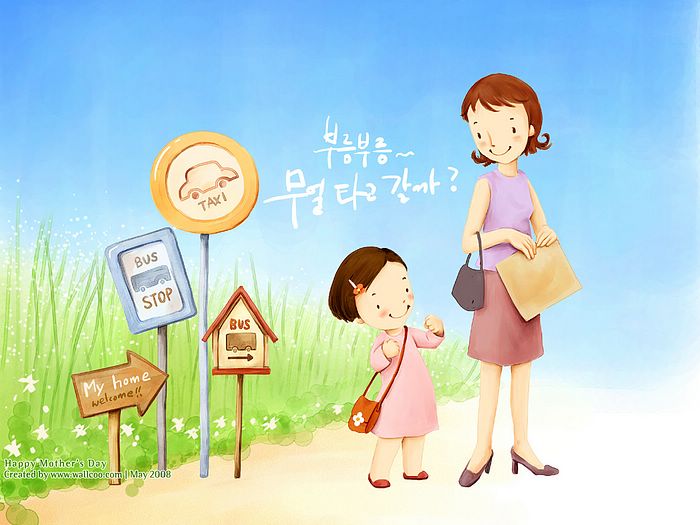 